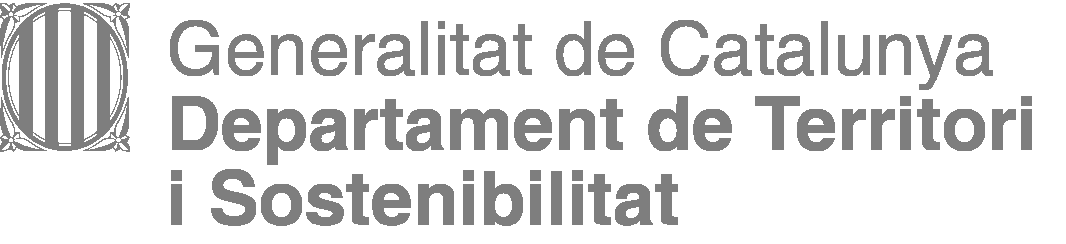 Model de sol·licitud de modificació per ajuts de l'ARC				1. Expedient 2. Nom del beneficiari 3. Sol·licitud de modificacióBreu descripció de l'actuació atorgadaBreu descripció de la modificació sol·licitada i justificacióNOTA: Cal recordar que els canvis s’han de sol·licitar prèviament a la seva execució per tal que puguin ser valorats i resolts per l’Agència de Residus de Catalunya.Per realitzar la modificació és necessari presentar la memòria tècnica estandarditzada que acompanyava a la sol·licitud modificada i marcant els canvis de color vermell.En cas que la modificació impliqui canvis en els conceptes i/o imports atorgats, també s’haurà d’adjuntar el formulari de detall de despeses presentat com a resposta al requeriment fet en la resolució provisional modificat, marcant els canvis de color vermell.4. Documentació justificativa que s'adjuntaMarcar amb una creu els documents que s’adjuntenNOTA: Els documents complementaris cal adjuntar-los al formulari genèric d’Aportació, juntament amb aquest formulari específic de modificació (o annexar-los en la Finestra de Registre).5. Declaració a complimentar i signar pel representant de l'ens sol·licitantNom i cognoms del/de la declarant que sota signa             En qualitat de de de l'ens localSignatura11 IMPORTANT: un cop complimentat el document en format Word, cal convertir-lo a PDF per a signar-lo digitalment i adjuntar-lo signat al formulari genèric d’Aportació.Indicar les fulles de la memòria tècnica estandarditzada que s’han  modificatMemòria tècnica estandarditzada que acompanyava a la sol·licitud modificada ObligatoriFormulari de detall de despeses presentant com a resposta al requeriment fet en la resolució provisional modificatOpcionalDECRET sol·licitud modificacióOpcionalAltres. Indicar descripcióOpcional